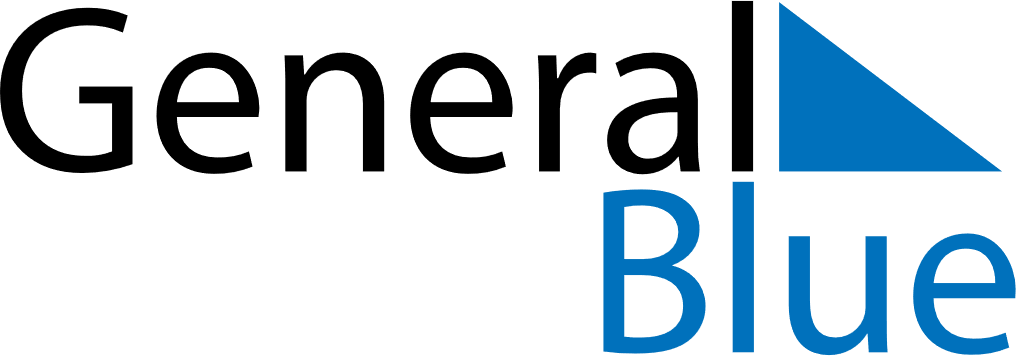 September 2021September 2021September 2021September 2021September 2021MaltaMaltaMaltaMaltaMaltaMaltaMaltaMaltaSundayMondayTuesdayWednesdayThursdayFridaySaturday1234567891011Victory Day1213141516171819202122232425Independence Day2627282930NOTES